Covid-19 – Beyond the Recovery CurriculumWEBINAR WEDNESDAY 30th June 2021, 10.00 TO 15.00For senior leaders, managers and other educators in mainstream and special settings, who want to learn more about developing and delivering a Recovery Curriculum.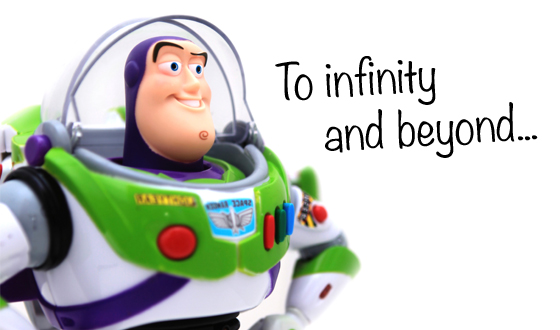 Arguably, the Covid-19 pandemic is bringing about the biggest changes our current society has experienced. This is a particularly challenging time for educators, who are trying to meet a range of complex needs across the whole population of the school, whilst preparing for a return to school, which we hope will be permanent, but have no guarantee. Knowledge about the impact of trauma (and this trauma in particular) and how to respond is perhaps the single, most important characteristic of a Return to School (again!) Policy that is fit for purpose. As children return, and return again to school, it is vital for educators to use the Recovery Curriculum as a scaffold for our thinking, planning, understanding and response. This generation of children has experienced what no other has: school as transient, unfamiliar, inconsistent. However, we have to go beyond the Recovery Curriculum that was described in summer 2020, because the lockdowns, isolation, social distancing etc. have gone on for much longer than most of us anticipated, with significant negative mental and emotional  impact on many children.In this webinar, attendees will explore the challenges of returning to school form the adult perspective, the vital components of the Recovery Curriculum, the four levels of need, assessing needs, developmental regression, and the journey back to being ready to learn, able to settle to learn and fully engaged with learning.The day will consist of trainer input, reflective activities for attendees (offline), online discussions and Q&A. I shall be available during offline periods and afterwards for private phone calls and emails.We anticipate high levels of interest. Please book early to secure your placeAbout the trainerDr Jennifer Nock is an Educator and Chartered Psychologist, with many years of experience working with children and young people, their families and educators. She is passionate about supporting educators and parents to better understand mental health, behaviour and relationships, and to view children and young people through a developmental lens. For additional information, and testimonials from our clients please visit our website: http://www.jennifernocktrainingandconsultancy.com/Date Wednesday 30th June 2021, 10.00-15.00Venue:  WEBINAR [on ZOOM]Fee: £90 + VAT per person registered To reserve your place and request an invoice please contact us by email: jennifernock@protonmail.com and complete and send the booking form below. NB: It is most important that you include both the contact email details of the attendee AND those of the person in your organisation who processes payment of invoices.